Instructions:  Please TYPE or PRINT CLEARLY the information requested on this form.Personal information you provide may be used for secondary purposes [Privacy Law, s.15.04 (1)(m), Stats.]        Acceptance & Five-Year Tests          ASME A18.1 Section 10.3, 10.4  Platform Lift Test     City of Madison Fire DeptElevator Inspection Unit314 W Dayton StMadison WI 53703Phone: (608) 266-5909Fax: (608) 267-1100www.madisonfire.orgBuilding NameBuilding NameBuilding NameBuilding NameBuilding NameBuilding NameBuilding NameOwner NameOwner NameOwner NameRegistration Tag No.Registration Tag No.Registration Tag No.Registration Tag No.Street AddressStreet AddressStreet AddressStreet AddressStreet AddressStreet AddressStreet AddressAddressAddressAddressRegulated Object IDRegulated Object IDRegulated Object IDRegulated Object IDCity, State, ZipCity, State, ZipCity, State, ZipCity, State, ZipCity, State, ZipCity, State, ZipCity, State, ZipCity, State, ZipCity, State, ZipCity, State, ZipManufacturerManufacturerManufacturerManufacturer1 Type of Test:    Acceptance    Periodic  Type of Test:    Acceptance    Periodic  Type of Test:    Acceptance    Periodic  Type of Test:    Acceptance    Periodic  Type of Test:    Acceptance    Periodic  Type of Test:    Acceptance    Periodic  Type of Test:    Acceptance    Periodic  Type of Test:    Acceptance    Periodic  Type of Test:    Acceptance    Periodic  Type of Test:    Acceptance    Periodic  Type of Test:    Acceptance    Periodic  Type of Test:    Acceptance    Periodic 2 Type:Vertical Platform Lift      Inclined Platform Lift      Inclined Stairway Chairlift              Vertical Platform Lift      Inclined Platform Lift      Inclined Stairway Chairlift              Vertical Platform Lift      Inclined Platform Lift      Inclined Stairway Chairlift              Vertical Platform Lift      Inclined Platform Lift      Inclined Stairway Chairlift              Vertical Platform Lift      Inclined Platform Lift      Inclined Stairway Chairlift              Vertical Platform Lift      Inclined Platform Lift      Inclined Stairway Chairlift              Vertical Platform Lift      Inclined Platform Lift      Inclined Stairway Chairlift              Vertical Platform Lift      Inclined Platform Lift      Inclined Stairway Chairlift              Vertical Platform Lift      Inclined Platform Lift      Inclined Stairway Chairlift              Vertical Platform Lift      Inclined Platform Lift      Inclined Stairway Chairlift              Vertical Platform Lift      Inclined Platform Lift      Inclined Stairway Chairlift              3Driving Means:Driving Means:Chained Hydraulic      Roped Hydraulic    Screw     Rack and Pinion    Other  __________        Chained Hydraulic      Roped Hydraulic    Screw     Rack and Pinion    Other  __________        Chained Hydraulic      Roped Hydraulic    Screw     Rack and Pinion    Other  __________        Chained Hydraulic      Roped Hydraulic    Screw     Rack and Pinion    Other  __________        Chained Hydraulic      Roped Hydraulic    Screw     Rack and Pinion    Other  __________        Chained Hydraulic      Roped Hydraulic    Screw     Rack and Pinion    Other  __________        Chained Hydraulic      Roped Hydraulic    Screw     Rack and Pinion    Other  __________        Chained Hydraulic      Roped Hydraulic    Screw     Rack and Pinion    Other  __________        Chained Hydraulic      Roped Hydraulic    Screw     Rack and Pinion    Other  __________        Chained Hydraulic      Roped Hydraulic    Screw     Rack and Pinion    Other  __________        3 Rated Capacity        Rated Capacity        Rated Capacity        Rated Capacity        Rated Capacity       Rated Speed Up            Rated Speed Up            Rated Speed Up            Rated Speed Down      Rated Speed Down      Rated Speed Down      Rated Speed Down      4 Type of Safety Device: Type of Safety Device: Type of Safety Device:A      B      C      Other      n/a  A      B      C      Other      n/a  A      B      C      Other      n/a  A      B      C      Other      n/a  A      B      C      Other      n/a  A      B      C      Other      n/a  A      B      C      Other      n/a  A      B      C      Other      n/a  A      B      C      Other      n/a  510.3.3.1     Platform Safeties10.3.3.1     Platform Safeties10.3.3.1     Platform Safeties10.3.3.1     Platform Safeties10.3.3.1     Platform Safeties10.3.3.1     Platform Safeties10.3.3.1     Platform Safeties10.3.3.1     Platform Safeties10.3.3.1     Platform Safeties10.3.3.1     Platform SafetiesOK  Fail  n/a OK  Fail  n/a 6 Did Car Set Out of Level:   Yes    No  Did Car Set Out of Level:   Yes    No  Did Car Set Out of Level:   Yes    No  Did Car Set Out of Level:   Yes    No  Did Car Set Out of Level:   Yes    No  Did Car Set Out of Level:   Yes    No  Did Car Set Out of Level:   Yes    No If Yes, Inches Out of Level      If Yes, Inches Out of Level      If Yes, Inches Out of Level      If Yes, Inches Out of Level      If Yes, Inches Out of Level      710.3.3.2      Governors10.3.3.2      Governors10.3.3.2      Governors10.3.3.2      Governors10.3.3.2      Governors10.3.3.2      Governors10.3.3.2      Governors10.3.3.2      Governors10.3.3.2      GovernorsOK  Fail  n/a OK  Fail  n/a OK  Fail  n/a 810.3.3.3      Braking System 125%10.3.3.3      Braking System 125%10.3.3.3      Braking System 125%10.3.3.3      Braking System 125%10.3.3.3      Braking System 125%10.3.3.3      Braking System 125%10.3.3.3      Braking System 125%10.3.3.3      Braking System 125%10.3.3.3      Braking System 125%OK  Fail  n/a OK  Fail  n/a OK  Fail  n/a 910.3.3.4      Ropes10.3.3.4      Ropes10.3.3.4      Ropes10.3.3.4      Ropes10.3.3.4      Ropes10.3.3.4      Ropes10.3.3.4      Ropes10.3.3.4      Ropes10.3.3.4      RopesOK  Fail  n/a OK  Fail  n/a OK  Fail  n/a 1010.3.3.5      Fastenings (Roped Hydraulic)10.3.3.5      Fastenings (Roped Hydraulic)10.3.3.5      Fastenings (Roped Hydraulic)10.3.3.5      Fastenings (Roped Hydraulic)10.3.3.5      Fastenings (Roped Hydraulic)10.3.3.5      Fastenings (Roped Hydraulic)10.3.3.5      Fastenings (Roped Hydraulic)10.3.3.5      Fastenings (Roped Hydraulic)10.3.3.5      Fastenings (Roped Hydraulic)OK  Fail  n/a OK  Fail  n/a OK  Fail  n/a 1110.4.5        Normal Terminal Stopping Devices10.4.5        Normal Terminal Stopping Devices10.4.5        Normal Terminal Stopping Devices10.4.5        Normal Terminal Stopping Devices10.4.5        Normal Terminal Stopping Devices10.4.5        Normal Terminal Stopping Devices10.4.5        Normal Terminal Stopping Devices10.4.5        Normal Terminal Stopping Devices10.4.5        Normal Terminal Stopping DevicesOK  Fail  n/a OK  Fail  n/a OK  Fail  n/a 1210.4.6        Stop Ring10.4.6        Stop Ring10.4.6        Stop Ring10.4.6        Stop Ring10.4.6        Stop Ring10.4.6        Stop Ring10.4.6        Stop Ring10.4.6        Stop Ring10.4.6        Stop RingOK  Fail  n/a OK  Fail  n/a OK  Fail  n/a 1310.4.7         Bottom Cylinder Clearance10.4.7         Bottom Cylinder Clearance10.4.7         Bottom Cylinder Clearance10.4.7         Bottom Cylinder Clearance10.4.7         Bottom Cylinder Clearance10.4.7         Bottom Cylinder Clearance10.4.7         Bottom Cylinder Clearance10.4.7         Bottom Cylinder Clearance10.4.7         Bottom Cylinder ClearanceOK  Fail  n/a OK  Fail  n/a OK  Fail  n/a 14Tested With Rated Load?       Yes   NoTested With Rated Load?       Yes   NoTested With Rated Load?       Yes   NoTested With Rated Load?       Yes   NoTested With Rated Load?       Yes   NoTested With Rated Load?       Yes   NoTested With Rated Load?       Yes   NoWas Test Satisfactory?       Yes   NoWas Test Satisfactory?       Yes   NoWas Test Satisfactory?       Yes   NoWas Test Satisfactory?       Yes   NoWas Test Satisfactory?       Yes   No15 Working Pressure:        psi.        Relief Pressure:         psi.           Valve Sealed?      Yes   No Working Pressure:        psi.        Relief Pressure:         psi.           Valve Sealed?      Yes   No Working Pressure:        psi.        Relief Pressure:         psi.           Valve Sealed?      Yes   No Working Pressure:        psi.        Relief Pressure:         psi.           Valve Sealed?      Yes   No Working Pressure:        psi.        Relief Pressure:         psi.           Valve Sealed?      Yes   No Working Pressure:        psi.        Relief Pressure:         psi.           Valve Sealed?      Yes   No Working Pressure:        psi.        Relief Pressure:         psi.           Valve Sealed?      Yes   No Working Pressure:        psi.        Relief Pressure:         psi.           Valve Sealed?      Yes   No Working Pressure:        psi.        Relief Pressure:         psi.           Valve Sealed?      Yes   No Working Pressure:        psi.        Relief Pressure:         psi.           Valve Sealed?      Yes   No Working Pressure:        psi.        Relief Pressure:         psi.           Valve Sealed?      Yes   No Working Pressure:        psi.        Relief Pressure:         psi.           Valve Sealed?      Yes   No16SPS 318.17086  Auxiliary Power/Emergency Evacuation Devices         SPS 318.17086  Auxiliary Power/Emergency Evacuation Devices         SPS 318.17086  Auxiliary Power/Emergency Evacuation Devices         SPS 318.17086  Auxiliary Power/Emergency Evacuation Devices         SPS 318.17086  Auxiliary Power/Emergency Evacuation Devices         SPS 318.17086  Auxiliary Power/Emergency Evacuation Devices         SPS 318.17086  Auxiliary Power/Emergency Evacuation Devices         SPS 318.17086  Auxiliary Power/Emergency Evacuation Devices         SPS 318.17086  Auxiliary Power/Emergency Evacuation Devices         SPS 318.17086  Auxiliary Power/Emergency Evacuation Devices         OK  Fail  n/a OK  Fail  n/a Comments:       Comments:       Comments:       Comments:       Comments:       Comments:       Comments:       Comments:       Comments:       Comments:       Comments:       Comments:       The Above Tests Were Performed In Compliance With ASME A17.1 and DSPS 18The Above Tests Were Performed In Compliance With ASME A17.1 and DSPS 18The Above Tests Were Performed In Compliance With ASME A17.1 and DSPS 18The Above Tests Were Performed In Compliance With ASME A17.1 and DSPS 18The Above Tests Were Performed In Compliance With ASME A17.1 and DSPS 18The Above Tests Were Performed In Compliance With ASME A17.1 and DSPS 18The Above Tests Were Performed In Compliance With ASME A17.1 and DSPS 18The Above Tests Were Performed In Compliance With ASME A17.1 and DSPS 18The Above Tests Were Performed In Compliance With ASME A17.1 and DSPS 18The Above Tests Were Performed In Compliance With ASME A17.1 and DSPS 18The Above Tests Were Performed In Compliance With ASME A17.1 and DSPS 18The Above Tests Were Performed In Compliance With ASME A17.1 and DSPS 18The Above Tests Were Performed In Compliance With ASME A17.1 and DSPS 18Firm Performing TestFirm Performing TestFirm Performing TestFirm Performing TestFirm Performing TestAddressAddressAddressCity, State, ZipCity, State, ZipCity, State, ZipCity, State, ZipDate of TestName and License  Number of Person Performing Test (Print)Name and License  Number of Person Performing Test (Print)Name and License  Number of Person Performing Test (Print)Name and License  Number of Person Performing Test (Print)Name and License  Number of Person Performing Test (Print)Name and License  Number of Person Performing Test (Print)Name and License  Number of Person Performing Test (Print)Name and License  Number of Person Performing Test (Print)Signature of Person Performing TestSignature of Person Performing TestSignature of Person Performing TestSignature of Person Performing TestSignature of Person Performing TestReports Shall Be Filed With the Madison Fire Department Within 15 (Fifteen) Days of Performing Test.Reports Shall Be Filed With the Madison Fire Department Within 15 (Fifteen) Days of Performing Test.Reports Shall Be Filed With the Madison Fire Department Within 15 (Fifteen) Days of Performing Test.Reports Shall Be Filed With the Madison Fire Department Within 15 (Fifteen) Days of Performing Test.Reports Shall Be Filed With the Madison Fire Department Within 15 (Fifteen) Days of Performing Test.Reports Shall Be Filed With the Madison Fire Department Within 15 (Fifteen) Days of Performing Test.Reports Shall Be Filed With the Madison Fire Department Within 15 (Fifteen) Days of Performing Test.Reports Shall Be Filed With the Madison Fire Department Within 15 (Fifteen) Days of Performing Test.Reports Shall Be Filed With the Madison Fire Department Within 15 (Fifteen) Days of Performing Test.Reports Shall Be Filed With the Madison Fire Department Within 15 (Fifteen) Days of Performing Test.Reports Shall Be Filed With the Madison Fire Department Within 15 (Fifteen) Days of Performing Test.Reports Shall Be Filed With the Madison Fire Department Within 15 (Fifteen) Days of Performing Test.Reports Shall Be Filed With the Madison Fire Department Within 15 (Fifteen) Days of Performing Test.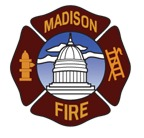 